О внесении изменения в постановление администрации Козловского муниципального округа Чувашской Республики от 15.12.2023 № 1171 «Об утверждении программы профилактики рисков причинения вреда (ущерба) охраняемых законом ценностям при осуществлении муниципального жилищного контроля на территории Козловского муниципального округа Чувашской Республики на 2024 год»В соответствии с постановлением Правительства Российской Федерации от 25.06.2021 № 990 «Об утверждении Правил разработки и утверждения контрольными (надзорными) органами программы профилактики рисков причинения вреда (ущерба) охраняемым законом ценностям», решением Собрания депутатов Козловского муниципального округа Чувашской Республики от 27.07.2023 № 3/187 «Об утверждении Положения о муниципальном жилищном контроле на территории Козловского муниципального округа Чувашской Республики», администрация Козловского муниципального округа
Чувашской Республики  постановляет:1. Внести в Программу профилактики рисков причинения вреда (ущерба) охраняемых законом ценностям при осуществлении муниципального жилищного контроля на территории Козловского муниципального округа Чувашской Республики на 2024 год, утвержденная постановлением администрации Козловского муниципального округа Чувашской Республики от 15.12.2023 №1171 (далее - Программа) следующее изменение:Пункт 1 раздела III Программы изложить в следующей редакции:
«1. В соответствии с Положением о муниципальном жилищном контроле на территории Козловского муниципального округа Чувашской Республики, утвержденным решением Собрания депутатов Козловского муниципального округа Чувашской Республики от 27.07.2023 № 3/187 проводятся следующие профилактические мероприятия:».2. Настоящее постановление подлежит опубликованию в периодическом печатном издании «Козловский вестник» и размещению на официальном сайте Козловского муниципального округа в сети «Интернет».3. Настоящее постановление вступает в силу после его официального опубликования.Глава Козловского муниципального округа Чувашской Республики                                                                              А.Н. ЛюдковЧĂваш РеспубликиКуславкка МУНИЦИПАЛЛĂОКРУГĔН АдминистрацийĔЙЫШĂНУ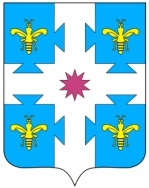 Чувашская республикаАДМИНИСТРАЦИЯКозловского муниципального округаПОСТАНОВЛЕНИЕ15.02.2024  98 №15.02.2024  №98Куславкка хулиг. Козловка№
п/пНаименование профилактических мероприятийСроки реализацииКонтрольные параметрыИсполнителиИнформированиеИнформированиеИнформированиеИнформированиеИнформирование1Размещение на официальном сайте администрации Козловского муниципального округа в сети Интернет https://kozlov.cap.ru и поддержание в актуальном состоянии обязательной информации в соответствии со статьей 46 Федерального закона № 248-ФЗ.По мере необходимостиСвоевременность подготовки и размещение актуальной информацииДолжностные лица, уполномоченные осуществлять муниципальный жилищный контрольОбъявление предостереженияОбъявление предостереженияОбъявление предостереженияОбъявление предостереженияОбъявление предостережения2Объявление предостереженияВ течение годаПравомерная выдача по мере необходимостиДолжностные лица, уполномоченные осуществлять муниципальный жилищный контрольКонсультированиеКонсультированиеКонсультированиеКонсультированиеКонсультирование3Осуществление консультирования по вопросам, связанным с организацией и осуществлением муниципального жилищного контроля по телефону (2-13-59)В течение годаСвоевременность (по мере необходимости)Должностные лица, уполномоченные осуществлять муниципальный жилищный контрольПроведение профилактических визитовПроведение профилактических визитовПроведение профилактических визитовПроведение профилактических визитовПроведение профилактических визитов4Профилактический визит в форме профилактической беседы по месту осуществления деятельности контролируемого лицаВ течение годаПравомерное применение по мере необходимостиДолжностные лица, уполномоченные осуществлять муниципальный жилищный контроль